ОПИСАНИЕ КОМПЕТЕНЦИИ«ИНЖЕНЕРНЫЙ ДИЗАЙН САПР» юниорыРегионального Чемпионата по профессиональному мастерству «Профессионалы» в 2024 г.г…., 2024Наименование компетенции: ИНЖЕНЕРНЫЙ ДИЗАЙН САПРФормат участия в соревновании: индивидуальный Описание компетенции.Термином «Инженерный дизайн САПР» обозначается процесс использования систем автоматизированного проектирования
при подготовке электронных моделей, чертежей и файлов, содержащих всю информацию, необходимую для изготовления и документирования проектируемых изделий в различных отраслей промышленности. Автоматизированное проектирование – это использование компьютерных систем для разработки, усовершенствования, анализа или оптимизации механических конструкций. Применение программного обеспечения увеличивает возможности проектировщика, повышает качество конструкции, улучшает связь через обмен документацией и дает возможность создать базу данных для производства. Результатом автоматизированного проектирования являются электронные файлы, которые можно распечатать и использовать 
в производстве и других процессах. Данная компетенция основана 
на умениях и знаниях таких специалистов, как: чертежник-конструктор, техник, инженер-конструктор. Все решения специалистов должны соответствовать стандартам промышленности и актуальной версии требований Единой системы конструкторской документации (далее - ЕСКД). САПР является важным промышленным инструментом и важным средством достижения высокого качества проекта, используется в самых разных областях, таких как автомобилестроение, судостроение, авиакосмическая отрасль и машиностроение.Процесс и результаты автоматизированного проектирования очень важны для нахождения оптимального решения при проектировании 
и изготовлении. Программное обеспечение помогает при нахождении идей, визуализации концепций, предоставляя близкие к реальности снимки 
и фильмы и имитируя поведение будущих механизмов в реальных условиях.Сегодня, в быстропротекающем изменении производства 
и цифровизации экономики специалисты с инженерными навыками ведут разработки с использованием электронных моделей и электронного документооборота.Нормативные правовые актыПоскольку Описание компетенции содержит лишь информацию, относящуюся к соответствующей компетенции, его необходимо использовать на основании следующих документов:ФГОС СПО.ФГОС СПО по специальности 15.01.22 Чертежник-конструктор. Приказ Министерства образования и науки РФ от 2 августа 2013 
г. № 825;ФГОС СПО по специальности 15.02.04 Специальные машины 
и устройства. Приказ Министерства образования и науки 
РФ от 18 апреля 2014 г. № 346;ФГОС СПО по специальности 15.02.09 Аддитивные технологии. Приказ Министерства образования и науки РФ от 22 декабря 2015 г. № 1506;ФГОС СПО по специальности 24.02.01 Производство летательных аппаратов. Приказ Министерства образования и науки РФ от 21 апреля 2014 г. № 362;ФГОС СПО по специальности 23.02.02 Автомобиле- 
и тракторостроение. Приказ Министерства образования и науки 
РФ от 22 апреля 2014 г. № 380;ФГОС СПО по специальности 23.02.03 Техническое обслуживание 
и ремонт автомобильного транспорта. Приказ Министерства образования и науки РФ от 22 апреля 2014 г. № 383;ФГОС СПО по специальности 26.02.02 Судостроение. Приказ Министерства образования и науки РФ от 7 мая 2014 г. № 440;ФГОС СПО по специальности 15.02.15 Технология металлообрабатывающего производства. Приказ Министерства образования и науки РФ от 9 декабря 2016 г. № 1561;ФГОС СПО по специальности 24.05.01 Проектирование, производство и эксплуатация ракет и ракетно-космических комплексов. Приказ Министерства науки и высшего образования РФ от 12 августа 2020 
г. № 964;ФГОС СПО по специальности 15.03.05 Конструкторско-технологическое обеспечение машиностроительных производств. Приказ Министерства науки и высшего образования РФ от 17 августа 2020 г. № 1044;ФГОС СПО по специальности 26.04.02 Кораблестроение, океанотехника и системотехника объектов морской инфраструктуры. Приказ Министерства науки и высшего образования РФ от 17 августа 2020 г. № 1042.Профессиональный стандарт;Профстандарт: 32.002 Специалист по проектированию 
и конструированию авиационной техники. Утверждено приказом Министерство труда и социальной защиты РФ от 21.10.2021 № 753н;Профстандарт: 40.237 Специалист по проектированию, конструированию и инженерному расчету сложных узлов 
и механизмов изделий из наноструктурированных полимерных 
и композиционных материалов, нанометаллов и технологической оснастки для их изготовления. Утверждено приказом  Министерства труда и социальной защиты РФ от 24 марта 2022 г. № 170н. (документ не вступил в силу).ЕТКСКвалификационный справочник должностей руководителей, специалистов и других служащих 4-е издание, дополненное (ред. от 12.02.2014, с изменениями и дополнениями на 2018 год) утверждено постановлением Минтруда РФ.Специалисты и технические исполнители: чертежник-конструктор,  техник-конструктор, чертежник, чертежник-конструктор, инженер-конструктор (конструктор), инженер.Отраслевые/корпоративные стандарты25.045 «Инженер-конструктор по ракетостроению» утвержден приказом Министерства труда и социальной защиты РФ от 26.07.2021 № 502н.Ответственная организация-разработчик: совет по профессиональным квалификациям в ракетной технике и космической деятельности, город Москва.Квалификационные характеристики (профессиограмма)Специалист должен знать:основы конструирования;технику и принципы нанесения размеров;законы, методы и приемы проекционного черчения;методы и средства выполнения чертежно-конструкторских работ;номенклатуру конструкторских документов;основы технического черчения, инструменты и приспособления;применяемые при черчении;единую систему конструкторской документации;методы и средства выполнения технических расчетов;основные характеристики применяемых материалов;технологию изготовления и условия технической эксплуатации разрабатываемых изделий;основы организации труда;правила и нормы охраны труда;свойства металлов, сплавов, способы их обработки;свойства и область применения электротехнических; неметаллических и композиционных материалов;виды машин и механизмов, принцип действия, кинематические 
и динамические характеристики;типы кинематических пар;типы соединений деталей и машин;виды передач, их устройство, назначение, преимущества 
и недостатки, условные обозначения на схемах;основные понятия автоматизированной обработки информации, общий состав и структуру персональных электронно-вычислительных машин и вычислительных систем;базовые системные программные продукты и пакеты прикладных программ.Специалист должен уметь:читать технические чертежи;выполнять эскизы деталей и сборочных единиц;оформлять проектно-конструкторскую, технологическую 
и техническую документацию в соответствии с требованиями стандартов;использовать изученные прикладные программные средства;выбирать материалы на основе анализа их свойств 
для применения в производственной деятельности;читать кинематические схемы;проводить расчет и проектировать детали и сборочные единицы общего назначения;проведать сборочно-разборочные работы в соответствии 
с характером соединений деталей и сборочных единиц;производить расчеты элементов конструкций на прочность, жесткость и устойчивость;определять твердость металлов;выбирать и расшифровывать марки конструкционных материалов;подбирать материалы по их назначению и условиям эксплуатации для выполнения работ.ГОСТы ГОСТ 2.113-75 Единая система конструкторской документации (ЕСКД). Групповые и базовые конструкторские документы;ГОСТ 2.307-2011 Единая система конструкторской документации (ЕСКД). Нанесение размеров и предельных отклонений;ГОСТ 2.311-68 Единая система конструкторской документации (ЕСКД). Изображение резьбы;ГОСТ 2.312-72 Единая система конструкторской документации (ЕСКД). Условные изображения и обозначения швов сварных соединений;ГОСТ 2.314-68 Единая система конструкторской документации (ЕСКД). Указания на чертежах о маркировании и клеймении изделий;ГОСТ 5264-80 Межгосударственный стандарт. Ручная дуговая сварка. Соединения сварные;ГОСТ 14771-76 Межгосударственный стандарт. Дуговая сварка в защитном газе;ГОСТ 16093-2004 Межгосударственный стандарт. Основные нормы взаимозаменяемости. Резьба метрическая. Допуски. Посадки с зазором;ГОСТ 24642-81 Межгосударственный стандарт. Основные нормы взаимозаменяемости. Допуски формы и расположения поверхностей. Основные термины и определения;ГОСТ 25347-82 Межгосударственный стандарт. Основные нормы взаимозаменяемости. Едина система допусков и посадок. Поля допусков и рекомендуемые посадки.СанПин Для обеспечения охраны труда с электрооборудованием, связанным с повышенными эмоциональными и физическими нагрузками: 1.	СанПиН 2.2.4.3359-16 Санитарно-эпидемиологические правила и нормативы. "Санитарно-эпидемиологические требования к физическим факторам на рабочих местах";2.	СанПиН 2.2.2/2.4.1340-03 Санитарно-эпидемиологические правила и нормативы. "Требования по освещению и организации рабочих мест".СП (СНИП) ОтсутсвуетПеречень профессиональных задач специалиста по компетенции определяется профессиональной областью специалиста и базируется на требованиях современного рынка труда к данному специалисту. 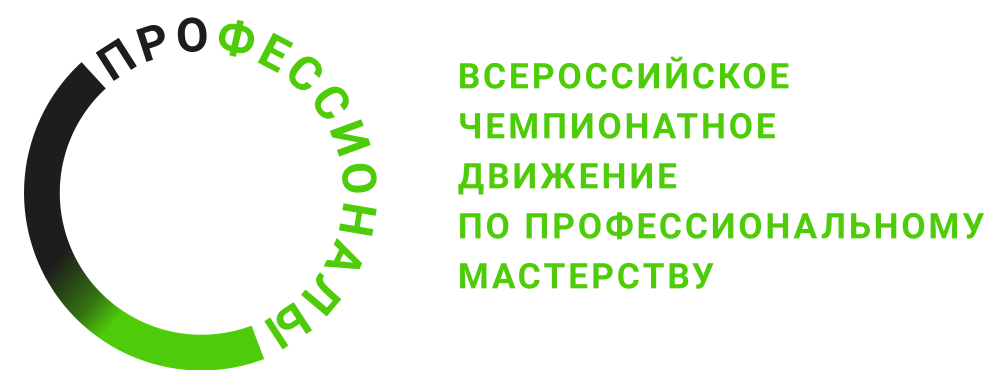 № п/пВиды деятельности/трудовые функции1Выполнять чертежи деталей, чертежи общего вида, габаритные 
и монтажные чертежи по эскизным документам или с натуры 2Выполнять спецификации, различные ведомости и таблицы3Вычерчивать сборочные чертежи и выполнять их деталировку4Участвовать в разработке конструкторской документации, 
ее оформлении и внесении изменений на всех стадиях технической подготовки производства 5Оформлять все виды документации в ходе контроля испытаний 
и ремонта6Выбирать оборудование и стандартную технологическую оснастку для технологических процессов производства7Использовать информационно-коммуникационные технологии 
для совершенствования профессиональной деятельности8Осуществлять поиск, анализ и интерпретацию информации, необходимой для выполнения задач профессиональной деятельности9Осуществлять сбор, систематизацию и анализ информации 
для выбора оптимальных технологических решений, в том числе альтернативных в соответствии с принятым процессом выполнения своей работы по изготовлению деталей 10Осуществлять выполнение расчётов параметров механической обработки и аддитивного производства в соответствии с принятым технологическим процессом согласно нормативным требованиям, 
в том числе с использованием систем автоматизированного проектирования11Осуществлять подбор конструктивного исполнения инструмента, материалов режущей части инструмента, технологических приспособлений и оборудования в соответствии с выбранным технологическим решением, в том числе с использованием систем автоматизированного проектирования 12Разрабатывать технологические процессы для сборки узлов 
и изделий в механосборочном производстве, в том числе 
в автоматизированном 13Использовать информационно-коммуникационные технологии 
в профессиональной деятельности 14Подготавливать и осуществлять технологический процесс изготовления деталей, сборку изделий автомобиле- 
и тракторостроения, контролировать соблюдение технологической дисциплины на производстве 15Конструировать изделия средней сложности основного 
и вспомогательного производства, разрабатывать технологические процессы изготовления деталей средней сложности, собирать простые виды изделий автотракторной техники 16Проектировать изделия средней сложности основного 
и вспомогательного производства17Разрабатывать рабочий проект деталей и узлов в соответствии 
с требованиями ЕСКД 18Производить типовые расчеты при проектировании и проверке 
на прочность элементов механических систем19Использовать информационно-коммуникационные технологии 
для совершенствования профессиональной деятельности 20Разрабатывать технологическую документацию 21Осуществлять поиск, анализ и оценку информации, необходимой для постановки и решения профессиональных задач, профессионального и личностного развития22Анализировать объект производства: конструкцию летательного аппарата, агрегатов, узлов, деталей, систем, конструкторскую документацию на их изготовление и монтаж23Анализировать техническое задание для разработки конструкции несложных деталей и узлов изделия и оснастки. Производить увязку и базирование элементов изделий и оснастки по технологической цепочке их изготовления и сборки24Выбирать конструктивное решение узла25Выполнять необходимые типовые расчеты при конструировании 26Разрабатывать рабочий проект деталей и узлов в соответствии 
с требованиями ЕСКД 27Анализировать технологичность конструкции спроектированного узла применительно к конкретным условиям производства 
и эксплуатации28Обеспечивать безопасность труда на производственном участке29Разрабатывать конструкторскую документацию для изготовления деталей узлов, секций корпусов30Разрабатывать технологические процессы сборки и сварки секций, ремонта и технологии утилизации корпусных конструкций 31Выполнять необходимые типовые расчеты при конструировании 32Использовать современные информационные технологии, прикладные программные средства при решении задач профессиональной деятельности33Участвовать в разработке проектов изделий машиностроения 34Участвовать в разработке обобщенных вариантов решения проблем, связанных с машиностроительными производствами, выборе оптимальных вариантов прогнозируемых последствий решения 
на основе их анализа35Применять естественнонаучные и общеинженерные знания, методы математического анализа и моделирования, теоретического 
и экспериментального исследования для решения инженерных задач профессиональной деятельности36Использовать современные информационные технологии 
для решения инженерных задач профессиональной деятельности37Разрабатывать нормативно-техническую документацию, связанную 
с профессиональной деятельностью38Разрабатывать физические и математические модели исследуемых процессов, явлений и объектов, относящихся к профессиональной сфере деятельности для решения инженерных задач 39Критически и системно анализировать достижения ракетостроения и космонавтики, способы их применения в профессиональном контексте40Выполнять поиск и обобщение научно-технической информации 
и использовать полученные результаты при разработке научно обоснованных решений в сфере профессиональной деятельности41Применять фундаментальные основы теории моделирования как основного метода исследования и научно обоснованного метода оценки характеристик сложных систем, используемого для принятия решений в сфере проектирования и постройки средств океанотехники 42Осуществлять проектное сопровождение и контроль выполнения установленных требований на различных этапах жизненного цикла объектов морской техники43Оказывать техническую поддержку оформления конструкторской документации 44Разрабатывать чертежи деталей, мелких сборочных единиц 
и их электронных моделей45Проводить расчеты прочности деталей и агрегатов авиационной техники (далее АТ)46Прорисовывать варианты электронного макета облика АТ47Прорисовывать составные части вариантов электронного макета облика АТ48Проводить проектировочных расчетов характеристик агрегатов АТ49Разработка компоновочных схем АТ и их электронных моделей 50Определять конструктивно-силовую схему АТ на основе полученных проектных параметров51Разрабатывать конструкторскую документацию деталей 
из наноструктурированных полимерных и композиционных материалов, металлов, сплавов и нанометаллов, входящих в сложные узлы и механизмы изделий (далее Специалист НП)52Создавать трехмерные математические модели деталей 
из наноструктурированных полимерных и композиционных материалов, металлов, сплавов и нанометаллов, входящих в сложные узлы и механизмы изделий (Специалист НП)53Формировать комплекты проектной и рабочей документации деталей из наноструктурированных полимерных и композиционных материалов, металлов, сплавов и нанометаллов, входящих в сложные узлы и механизмы изделий, для проведения сборочных операций (Специалист НП)54Строить трехмерную математическую модель пространства сборки узла изделий из наноструктурированных полимерных 
и композиционных материалов, металлов, сплавов и нанометаллов (Специалист НП)55Готовить комплект документации цифрового двойника сложных узлов и механизмов изделий из наноструктурированных полимерных и композиционных материалов, металлов, сплавов и нанометаллов для проведения инженерных расчетов (Специалист НП)56Разрабатывать прототип виртуальной среды эксплуатации сложных узлов и механизмов изделий из наноструктурированных полимерных и композиционных материалов, металлов, сплавов и нанометаллов для проведения инженерных расчетов (Специалист НП)57Проводить инженерные расчеты сложных узлов и механизмов изделий из наноструктурированных полимерных и композиционных материалов, металлов, сплавов и нанометаллов в модельных условиях (Специалист НП)58Проводить инженерные расчеты математической модели технологической оснастки для производства изделий 
из наноструктурированных полимерных и композиционных материалов, сплавов, металлов и нанометаллов (Специалист НП)59Готовить комплекты технической и конструкторской документации для производства технологической оснастки, применяемой 
для изготовления изделий из наноструктурированных полимерных 
и композиционных материалов, сплавов, металлов и нанометаллов (Специалист НП)